Name ________________ Hr___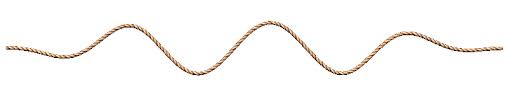 What are waves?Pp 528-536Directions: Read each “chunk” in your textbook.  In the provided space write a brief summary, draw an illustration, or give a real world example (your teacher will tell you which one(s).What are Waves?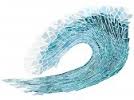 A Source of EnergyEnergy Transfer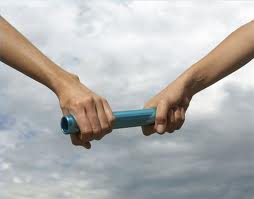 How Waves Transfer EnergyMechanical WavesTransverse WavesLongitudinal WavesVibrations and Mechanical Waves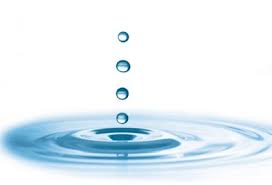 Types of Mechanical WavesSound WavesWater Waves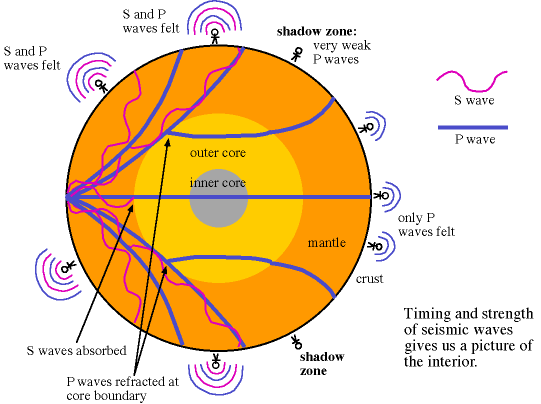 SeismicElectromagnetic WavesTypes of Electromagnetic WavesElectromagnetic Waves and ObjectsElectromagnetic Waves from the Sun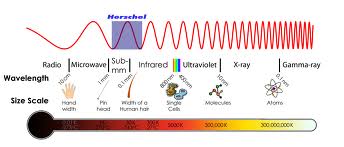 